第４７回全日本おかあさんコーラス九州支部大会ステージ準備表　　　　　　　　　　　　　　※主催者記入欄団体名　　　　　　　　　　　　　　　　　　　　　　　１．次の①～⑦にお答え下さい。①ピアノ：　要　　　不要②ピアノの蓋：　全開　　半開　　小開　　閉③譜めくり椅子：　要　　　不要④指揮用譜面台：　要　　　不要⑤指揮台：　要　　　不要⑥更衣室：　要　　　不要⑦その他なにかございましたらお書き下さい。（例:ピアノ以外の楽器の使用）舞台図（会場：沖縄コンベンションセンター劇場棟ホール）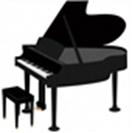 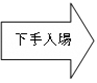 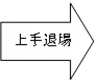 ※このステージ表は、参加申込書と一緒に提出してください。日目番